У Р О К И   ИНФОРМАЦИОННОЙ       БЕЗОПАСНОСТИ(сентябрь-октябрь 2020г)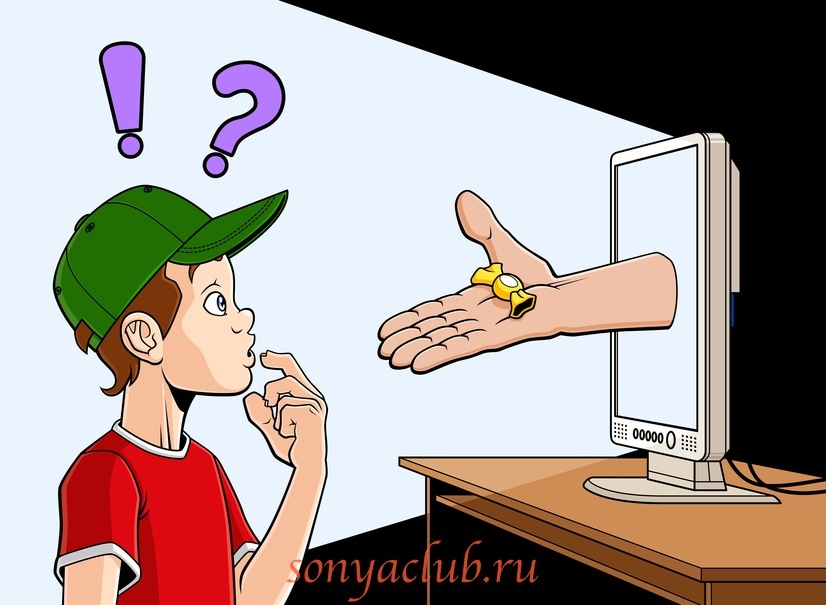 МБОУ школа с. НовогордеевкаУРОКИ ИНФОРМАЦИОННОЙ БЕЗОПАСНОСТИ4класс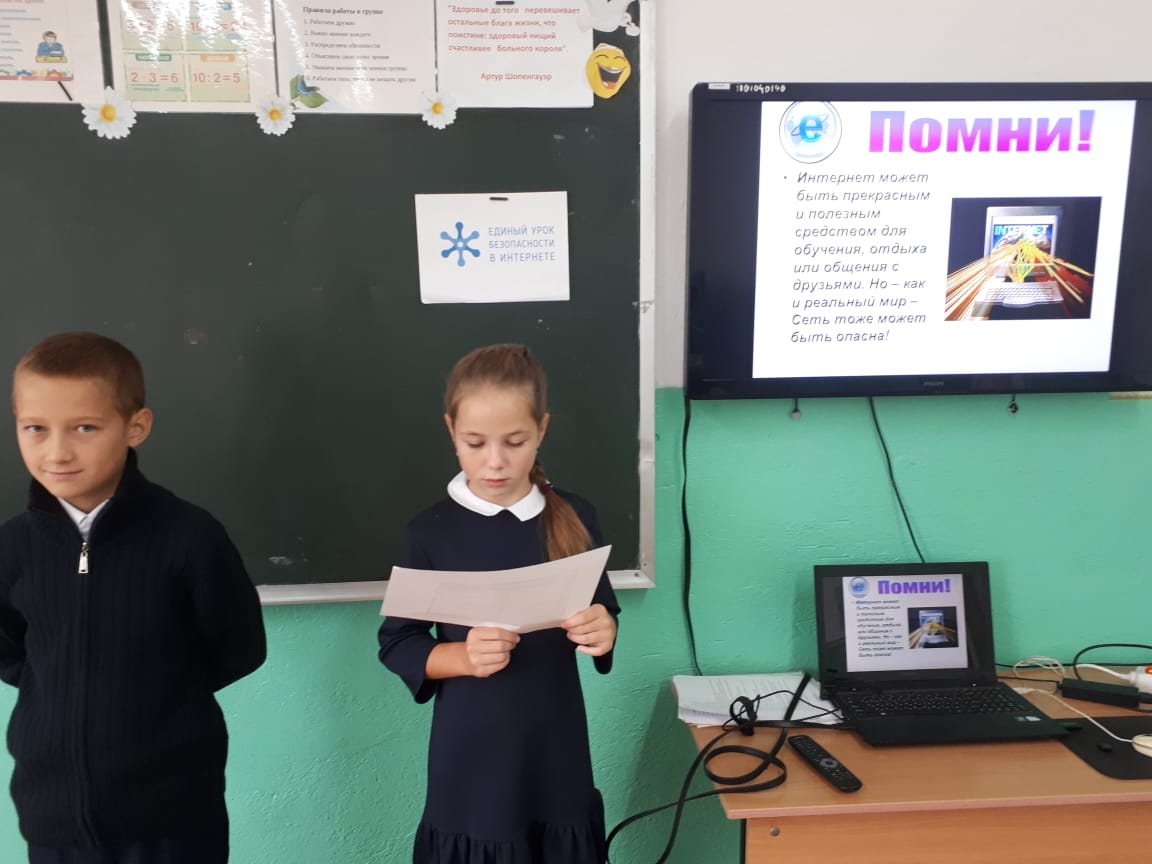 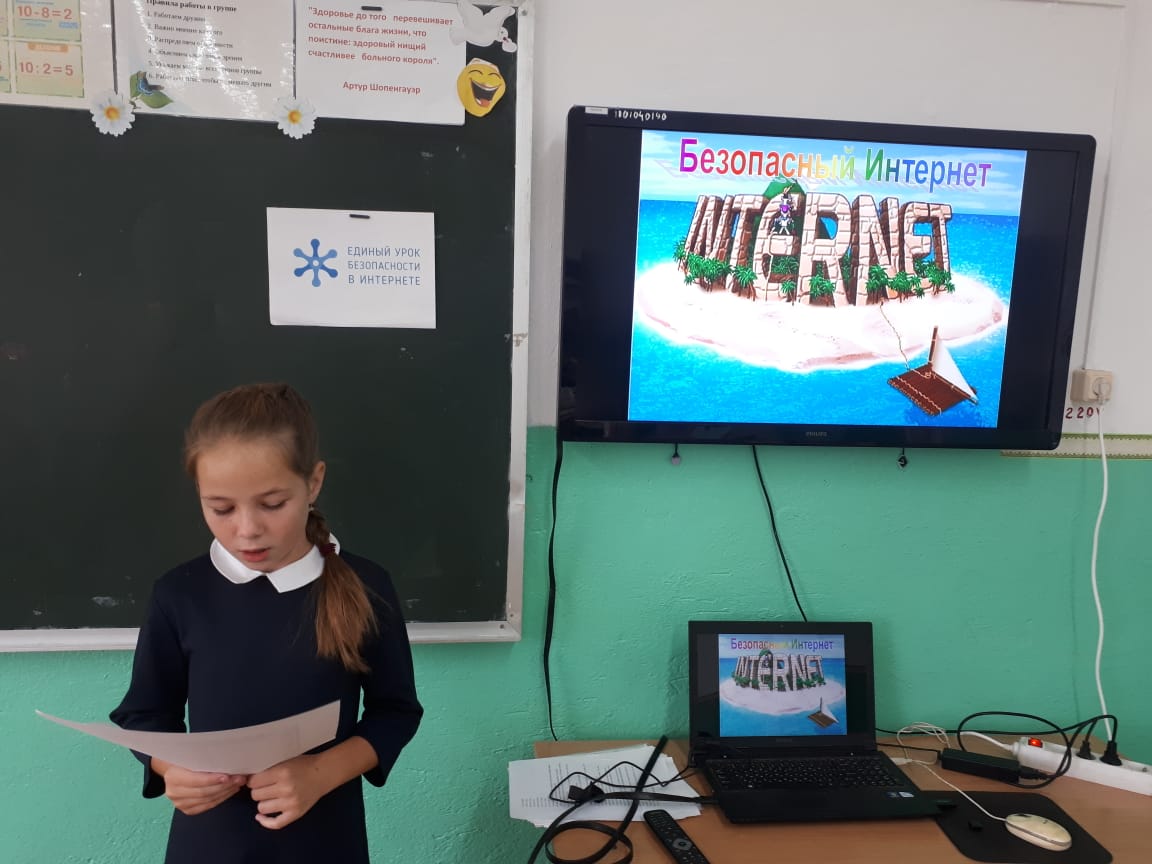 УРОКИ ИНФОРМАЦИОННОЙ БЕЗОПАСНОСТИ5класс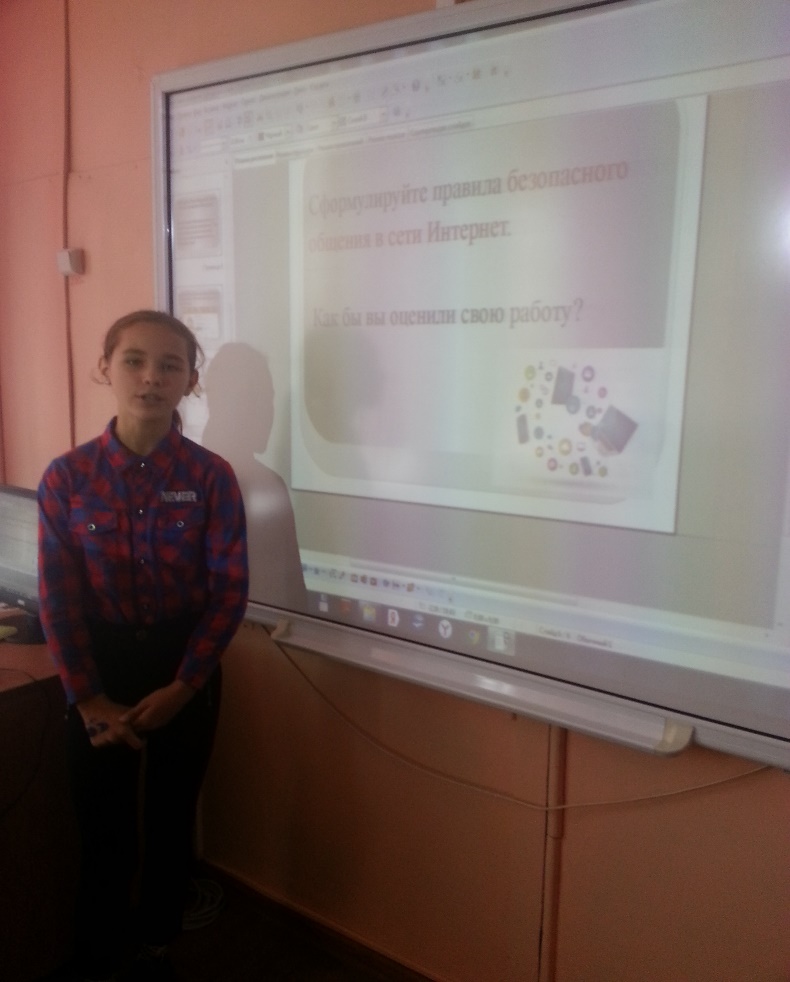 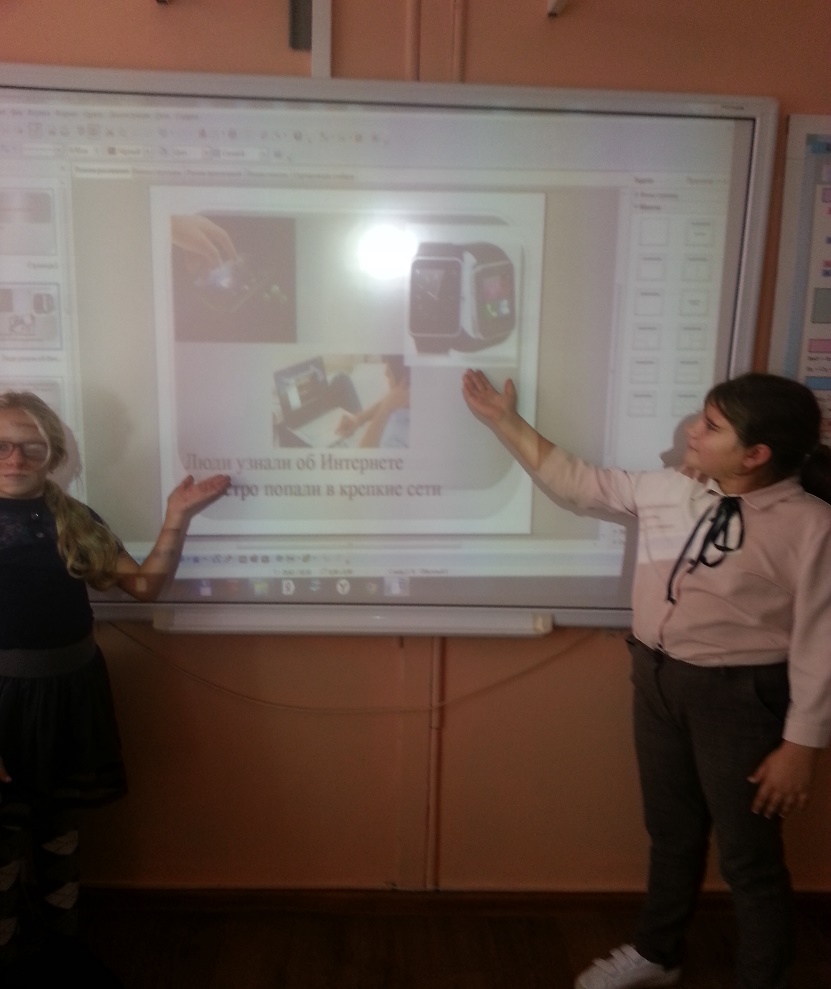 